Зонт на вент шахту (упрощенный) на ножках рассчитывается :(A+B): 2 х КА,В-стороны  шахты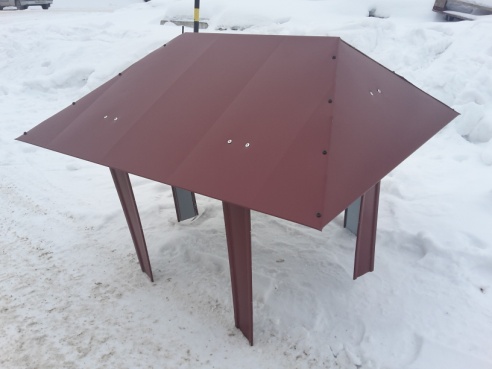 К- коэффициент окрашенный=2,7 ; оцинкованный= 2Пример: размер  шахты  400х600 мм                   (400+600):2 х 2,7=1350 руб.  (окрашенный) (400+600):2 х  2=1000  руб (оцинкованный) Зонт на вент шахту с посадочным местом (классика) рассчитывается так же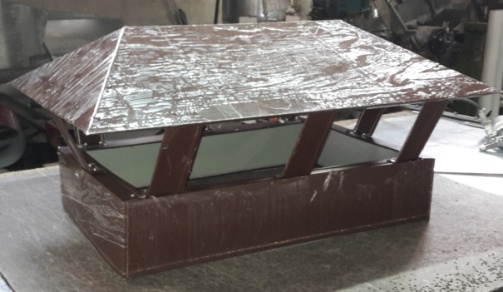  (А+В):2 х КК=3,3 окрашенный и К=2,45 оциннкованныйПример: размер шахты 400х600 мм(400+600):2 х 3,3= 1650 руб. (окрашенный)(400+600):2 х 2,45 = 1225 руб (оцинкованный)Так же мы изготавливаем щелевые решетки по Вашим размерам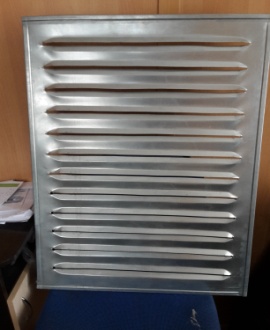 Решетка размером 600х800 из окрашенного металла 630 руб. Из оцинкованного металла  505  руб.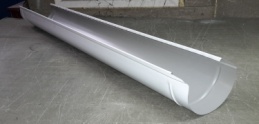 Желоб водосточныйD=140мм  L=1.25мОцинк/окр170/200  D=200мм  L=1/25м205/250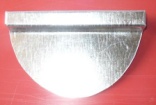 Заглушка желоба65/80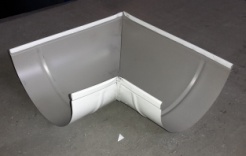 Угол желобаD=140  250/325D=185   275/360D=200   325/405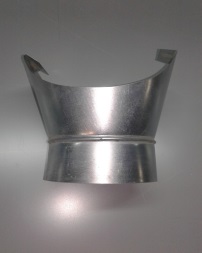 Воронка желобаD=125мм х 100мм245/270D=140мм х 100мм250/280D=140мм х 120мм255/285D=185мм х 120мм290/310D=185мм х 140мм300/335D=200мм х 140мм   325/365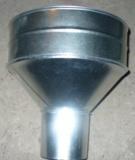 Воронка водосточная D=100*220мм255/345D=120*250мм275/365D=140*320мм330/410D=150*350мм355/435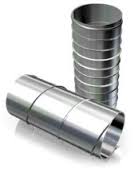 Труба спирально-навивная оцинкованная 0.5м L- 2 и 3м                                                                                                                                                                                         D=100 ммм.п.170 р.D=120 мм205 р.D=140 мм230 р.D=150 мм255 р.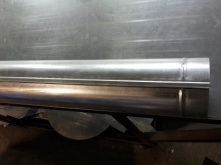 Труба прямошовная  L-1250мм.D=100 мм230/275D=120 мм260/330D=125 мм265/345D=130 мм275/355D=140 мм   СвышеD=150х(к1.9)/(к2,3)295/380D=150 мм325/395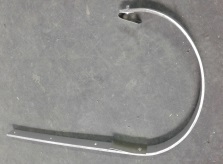 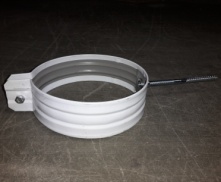 Кронштейн желоба    L-260ммD-14085/95   D-185    90/105 D-20095/110                   Кронштейн трубыD-100ммD-120мм          80/90D-140ммD-150мм          85/95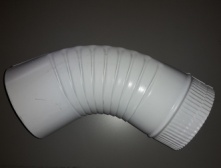 Гофроколено 60грD=8095/120D=10095/120D=120120/155D=140170/215D=150180/225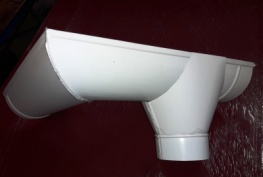 Угол желоба с воронкойD=185мм х 140мм   620/730D=185мм х 150мм635/755D=200мм х 140мм710/835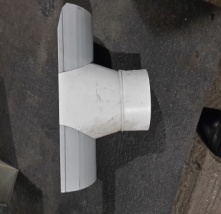 Воронка желоба проходнаяD=140мм х 100мм280/340 D=140мм х 120мм290/355D=185мм х 140мм325/375D=185мм х 150мм335/380D=200мм х 140мм365/430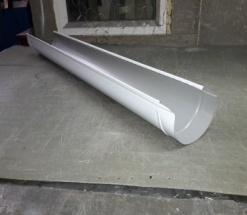 Желоб водосточныйЖелоб  D=200 L-3мОц./Окр.468/540Желоб  D=200 L-2м324/372Желоб  D=185 L-3м405/465Желоб  D=185 L-2м275/320Желоб  D=125 L-3м355/400Желоб  D=125 L-2м245/270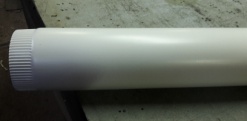 Труба водосточная прямошовная оц./окр.D=140 L-2м435/495D=140 L-3м655/740D=120 L-2м365/435D=120 L-3м545/655